REPUBLIQUE ISLAMIQUE DE MAURITANIE---------------Honneur-Fraternité-Justice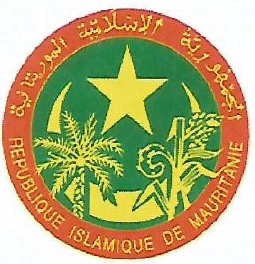 MINISTERE DU PETROLE, DES MINES ET DE L’ENERGIE SOCIETE MAURITANIENNE D’ELECTRICITE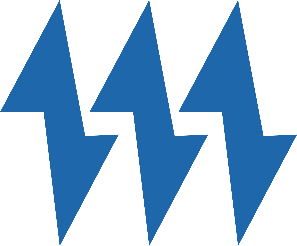 SOMELECAppel à Manifestation d’Intérêt Sélection d’un fournisseur pour une plateforme pilote de supervision de compteurs intelligents des clients Basse Tension (BT)Avril 2021La Société Mauritanienne d’Electricité (SOMELEC) est une société nationale à capitaux publics. Elle a en charge la Production, le Transport, la Distribution et la Commercialisation de l’électricité en milieu urbain et périurbain sur l’ensemble du territoire mauritanien.La SOMELEC souhaite réaliser une plateforme pilote de supervision de compteurs intelligents des clients basse tension.Le fournisseur prendra en charge le financement à ses frais de ce projet pilote qui intègrera un échantillon de clients réduit et représentatif.Après une phase test d’une période de six mois pour environ 10.000 à 20.000 compteurs, la SOMELEC fera une évaluation du projet pilote sur la base des éléments qui seront précisés dans le dossier d’appel d’offres à venir.En cas de satisfaction, la SOMELEC s’engage à réaliser la plateforme complète suivant les modalités fixées dans les Termes de Références du Dossier d’Appel D’Offres à publier ultérieurement. SOMELEC compte installer environ 350.000 compteurs basse tension.En plus de la formation, l’assistance, les services comprennent entre autres la fourniture de matériels, logiciels, périphériques divers, compteurs, permettant :la lecture à distance des compteurs et la mise à disposition des index et grandeurs électriques et de qualimétrie.le paramétrage à distance des équipements (compteurs, concentrateurs, modems, etc.) le management de la demande (limitation d’appels), les interruptions diverses (coupure pour non-paiement), résiliation, modification contrat, messages au client, etc.)la gestion des tarifs.Les candidats intéressés sont invités à manifester leur intérêt pour les prestations décrites ci-dessus en fournissant les informations indiquant qu’ils sont qualifiés pour exécuter ces services. Ils devront notamment préciser :La nature de leurs activités et le nombre de leurs années d’expérienceLeurs qualifications dans le domaine des prestations et notamment les références concernant l’exécution de marchés analogues,leur organisation technique et managérialeleurs qualifications générales et le nombre de leurs personnels professionnels permanents et occasionnelsles caractéristiques catalogues et performances des équipements proposés.Les précisions précédentes doivent être impérativement appuyées par des documents les justifiant.Les candidats peuvent s’associer pour renforcer leurs compétences respectives.Les candidats doivent prendre connaissance des données techniques locales et notamment celles relatives aux infrastructures de communication des opérateurs mauritaniens.Une liste des candidats, qui ne saurait être supérieure à six (6), présentant au mieux les aptitudes requises pour exécuter les prestations, sera établie par la SOMELEC ; ces candidats présélectionnés, seront ensuite invités à présenter leurs propositions sur la base du Dossier de demande de Propositions qui leur sera remis pour la réalisation des services requis ; un candidat sera sélectionné selon la méthode fondée sur la qualification des consultants.La procédure de la sélection d’une liste restreinte sera conduite en application de la loi n°2010-044 du 22 juillet 2010 portant Code des Marchés Publics et ses décrets d’application dont notamment le décret n°2011-180 du 07/07/2011 portant application de cette loi.Les candidats intéressés peuvent obtenir des informations supplémentaires au sujet des documents de référence à l’adresse ci-dessous de 8 heures à 17 heures, heure locale (UCT) ou par courrier électronique à cmsomelec@gmail.comLes dossiers de candidature rédigés en français, établis en trois (3) exemplaires, présentés sous pli fermé et portant, en plus de l’adresse du candidat, la mention « AMI N° 03/2021, Sélection d’un fournisseur d’une plateforme pilote de supervision de compteurs intelligents des clients basse tension », devront être déposés au plus tard le 25 avril 2021 à 12 heures, heure locale (UCT) à l’adresse :Direction Générale de la SOMELECCellule Chargée des Marchés2ème étage47, Avenue de l'Indépendance. B.P.355Nouakchott (Mauritanie)Télécopie : 00 222 45 25 39 95Le Président de la Commission des Achats d’ExploitationCheikh Abdellahi BEDDA